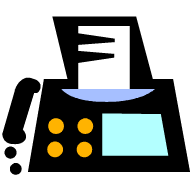 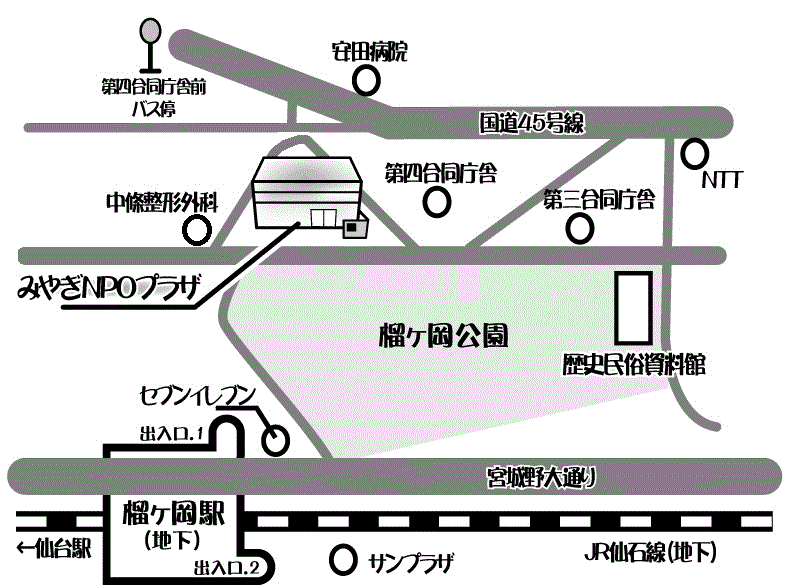 　　◆日程をご確認ください◆　　◆日程をご確認ください◆　　◆日程をご確認ください◆NPOのためのリーダーシップ＆チームマネジメント講座2023年１０月５日(木)　14:00～16:00NPOのためのリーダーシップ＆チームマネジメント講座2023年１０月５日(木)　14:00～16:00NPOのためのリーダーシップ＆チームマネジメント講座2023年１０月５日(木)　14:00～16:00NPOのためのリーダーシップ＆チームマネジメント講座2023年１０月５日(木)　14:00～16:00　　◆下記項目をご記入ください◆ご記入いただいた個人情報は、みやぎNPOプラザが主催する事業のご案内以外には使用いたしません。　　◆下記項目をご記入ください◆ご記入いただいた個人情報は、みやぎNPOプラザが主催する事業のご案内以外には使用いたしません。　　◆下記項目をご記入ください◆ご記入いただいた個人情報は、みやぎNPOプラザが主催する事業のご案内以外には使用いたしません。　　◆下記項目をご記入ください◆ご記入いただいた個人情報は、みやぎNPOプラザが主催する事業のご案内以外には使用いたしません。　　◆下記項目をご記入ください◆ご記入いただいた個人情報は、みやぎNPOプラザが主催する事業のご案内以外には使用いたしません。団体名参加者名役職（　　　　　　　　　）役職（　　　　　　　　　）役職（　　　　　　　　　）電話番号ＦＡＸ番号Ｅ－Ｍａｉｌ□みやぎNPO情報ネットのメールマガジンを登録する□みやぎNPO情報ネットのメールマガジンを登録する□みやぎNPO情報ネットのメールマガジンを登録する◆今回の講座をどこで知りましたか？◆　みやぎNPOプラザ館内 ・ プラザ情報誌 ( One to One ) ・ みやぎNPO情報ネット　みやぎNPOプラザからの案内 ( チラシ・メール・電話 ) ・ その他 (　　　　　　　　 )◆講師へご質問がありましたらご記入ください◆◆今回の講座をどこで知りましたか？◆　みやぎNPOプラザ館内 ・ プラザ情報誌 ( One to One ) ・ みやぎNPO情報ネット　みやぎNPOプラザからの案内 ( チラシ・メール・電話 ) ・ その他 (　　　　　　　　 )◆講師へご質問がありましたらご記入ください◆◆今回の講座をどこで知りましたか？◆　みやぎNPOプラザ館内 ・ プラザ情報誌 ( One to One ) ・ みやぎNPO情報ネット　みやぎNPOプラザからの案内 ( チラシ・メール・電話 ) ・ その他 (　　　　　　　　 )◆講師へご質問がありましたらご記入ください◆◆今回の講座をどこで知りましたか？◆　みやぎNPOプラザ館内 ・ プラザ情報誌 ( One to One ) ・ みやぎNPO情報ネット　みやぎNPOプラザからの案内 ( チラシ・メール・電話 ) ・ その他 (　　　　　　　　 )◆講師へご質問がありましたらご記入ください◆